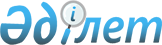 О внесении изменений в решение Аксуского районного маслихата от 20 декабря 2016 года № 10-44 "О бюджете Аксуского района на 2017-2019 годы"Решение Аксуского районного маслихата Алматинской области от 18 августа 2017 года № 18-86. Зарегистрировано Департаментом юстиции Алматинской области 24 августа 2017 года № 4302
      В соответствии с пунктом 4 статьи 106 Бюджетного кодекса Республики Казахстан от 4 декабря 2008 года, подпунктом 1) пункта 1 статьи 6 Закона Республики Казахстан от 23 января 2001 года "О местном государственном управлении и самоуправлении в Республике Казахстан", Аксуский районный маслихат РЕШИЛ:
      1. Внести в решение Аксуского районного маслихата от 20 декабря 2016 года № 10-44 "О бюджете Аксуского района на 2017-2019 годы" (зарегистрирован в Реестре государственной регистрации нормативных правовых актов № 4038, опубликован 6 января 2017 года в районной газете "Аксу онири") следующие изменения:
      пункт 1 указанного решения изложить в новой редакции:
      "1. Утвердить районный бюджет на 2017-2019 годы согласно приложениям 1, 2 и 3 соответственно, в том числе на 2017 год в следующих объемах:
      1) доходы 5651329 тысяч тенге, в том числе:
      налоговые поступления 189275 тысяч тенге;
      неналоговые поступления 6430 тысяч тенге;
      поступления от продажи основного капитала 2933 тысячи тенге;
      поступления трансфертов 5452691 тысяча тенге, в том числе:
      целевые текущие трансферты 977677 тысяч тенге;
      целевые трансферты на развитие 804834 тысячи тенге;
      субвенции 3670180 тысяч тенге;
      2) затраты 5666195 тысяч тенге;
      3) чистое бюджетное кредитование 217667 тысяч тенге, в том числе:
      бюджетные кредиты 231713 тысяч тенге;
      погашение бюджетных кредитов 14046 тысяч тенге;
      4) сальдо по операциям с финансовыми активами 0 тенге; 
      5) дефицит (профицит) бюджета (-) 232533 тысяч тенге;
      6) финансирование дефицита (использование профицита) бюджета 232533 тысяч тенге.".
      2. Приложение 1 к указанному решению изложить в новой редакции согласно приложению к настоящему решению.
      3. Контроль за исполнением настоящего решения возложить на постоянную комиссию Аксуского районного маслихата "По вопросам бюджета, социально-культурной сферы, молодежной политики, законности и защиты прав".
      4. Настоящее решение вводится в действие с 1 января 2017 года. Бюджет Аксуского района на 2017 год
					© 2012. РГП на ПХВ «Институт законодательства и правовой информации Республики Казахстан» Министерства юстиции Республики Казахстан
				
      Председатель сессии Аксуского

      районного маслихата 

Э. Самбетов

      Секретарь Аксуского

      районного маслихата

Б. Сулейменов
Приложение к решению Аксуского районного маслихата от 18 августа 2017 года № 18-86 "О внесении изменений в решение Аксуского районного маслихата от 20 декабря 2016 года № 10-44 "О бюджете Аксуского района на 2017- 2019 годы"Приложение 1 утвержденное решением Аксуского районного маслихата от 20 декабря 2016 года № 10-44 "О бюджете Аксуского района на 2017- 2019 годы"
Категория
Категория
Категория
Категория
сумма 

(тысяч тенге)
Класс
Класс
Класс
сумма 

(тысяч тенге)
Подкласс
Подкласс
сумма 

(тысяч тенге)
Наименование
1
2
3
4
5
I. Доходы
5651329
1
Налоговые поступления
189275
01
Подоходный налог
24609
2
Индивидуальный подоходный налог
24609
04
Hалоги на собственность
145850
1
Hалоги на имущество
49200
3
Земельный налог
5393
4
Hалог на транспортные средства
82577
5
Единый земельный налог
8680
05
Внутренние налоги на товары, работы и услуги
12966
2
Акцизы
593
3
Поступления за использование природных и других ресурсов
3550
4
Сборы за ведение предпринимательской и профессиональной деятельности
8823
08
Обязательные платежи, взимаемые за совершение юридически значимых действий и (или) выдачу документов уполномоченными на то государственными органами или должностными лицами
5850
1
Государственная пошлина
5850
2
Неналоговые поступления
6430
01
Доходы от государственной собственности
1350
5
Доходы от аренды имущества, находящегося в государственной собственности
1350
06
Прочие неналоговые поступления
5080
1
Прочие неналоговые поступления
5080
3
Поступления от продажи основного капитала
2933
03
Продажа земли и нематериальных активов
2933
1
Продажа земли
2933
4
Поступления трансфертов 
5452691
02
Трансферты из вышестоящих органов государственного управления
5452691
2
Трансферты из областного бюджета
5452691
Функциональная группа
Функциональная группа
Функциональная группа
Функциональная группа
Функциональная группа
сумма

(тысяч тенге)
Функциональная подгруппа
Функциональная подгруппа
Функциональная подгруппа
Функциональная подгруппа
сумма

(тысяч тенге)
Администратор бюджетных программ
Администратор бюджетных программ
Администратор бюджетных программ
сумма

(тысяч тенге)
Бюджетная программа
Бюджетная программа
сумма

(тысяч тенге)
Наименование
сумма

(тысяч тенге)
1
2
3
4
5
6
 II. Затраты
5666195
1
Государственные услуги общего характера
421555
01
Представительные, исполнительные и другие органы, выполняющие общие функции государственного управления
388013
112
Аппарат маслихата района (города областного значения)
17447
001
Услуги по обеспечению деятельности маслихата района (города областного значения)
17002
003
Капитальные расходы государственного органа 
445
122
Аппарат акима района (города областного значения)
92218
001
Услуги по обеспечению деятельности акима района (города областного значения)
81773
003
Капитальные расходы государственного органа 
10445
123
Аппарат акима района в городе, города районного значения, поселка, села, сельского округа
278348
001
Услуги по обеспечению деятельности акима района в городе, города районного значения, поселка, села, сельского округа
278174
022
Капитальные расходы государственного органа 
174
02
Финансовая деятельность
15803
452
Отдел финансов района (города областного значения)
15803
001
Услуги по реализации государственной политики в области исполнения бюджета района (города областного значения) и управления коммунальной собственностью района (города областного значения)
13520
003
Проведение оценки имущества в целях налогообложения
442
010
Приватизация, управление коммунальным имуществом, постприватизационная деятельность и регулирование споров, связанных с этим
1396
018
Капитальные расходы государственного органа 
445
05
Планирование и статистическая деятельность
17739
453
Отдел экономики и бюджетного планирования района (города областного значения)
17739
001
Услуги по реализации государственной политики в области формирования и развития экономической политики, системы государственного планирования
16847
004
Капитальные расходы государственного органа 
892
2
Оборона
3203
01
Военные нужды
2027
122
Аппарат акима района (города областного значения)
2027
005
Мероприятия в рамках исполнения всеобщей воинской обязанности
2027
02
Организация работы по чрезвычайным ситуациям
1176
122
Аппарат акима района (города областного значения)
1176
007
Мероприятия по профилактике и тушению степных пожаров районного (городского) масштаба, а также пожаров в населенных пунктах, в которых не созданы органы государственной противопожарной службы
1176
3
Общественный порядок, безопасность, правовая, судебная, уголовно-исполнительная деятельность
524
09
Прочие услуги в области общественного порядка и безопасности
524
485
Отдел пассажирского транспорта и автомобильных дорог района (города областного значения)
524
021
Обеспечение безопасности дорожного движения в населенных пунктах
524
4
Образование
3618647
01
Дошкольное воспитание и обучение
312803
464
Отдел образования района (города областного значения)
312803
009
Обеспечение деятельности организаций дошкольного воспитания и обучения
43766
040
Реализация государственного образовательного заказа в дошкольных организациях образования
269037
02
Начальное, основное среднее и общее среднее образование 
3095647
464
Отдел образования района (города областного значения)
2725160
003
Общеобразовательное обучение
2613458
006
Дополнительное образование для детей
111702
465
Отдел физической культуры и спорта района (города областного значения)
65874
017
Дополнительное образование для детей и юношества по спорту
65874
467
Отдел строительства района (города областного значения)
304613
024
Строительство и реконструкция объектов начального, основного среднего и общего среднего образования
304613
09
Прочие услуги в области образования
210197
464
Отдел образования района (города областного значения)
210197
001
Услуги по реализации государственной политики на местном уровне в области образования 
16925
004
Информатизация системы образования в государственных учреждениях образования района (города областного значения)
4500
005
Приобретение и доставка учебников, учебно-методических комплексов для государственных учреждений образования района (города областного значения)
65684
007
Проведение школьных олимпиад, внешкольных мероприятий и конкурсов районного (городского) масштаба
2108
012
Капитальные расходы государственного органа 
445
015
Ежемесячная выплата денежных средств опекунам (попечителям) на содержание ребенка-сироты (детей-сирот), и ребенка (детей), оставшегося без попечения родителей
19474
067
Капитальные расходы подведомственных государственных учреждений и организаций
101061
6
Социальная помощь и социальное обеспечение
286684
01
Социальное обеспечение
19568
451
Отдел занятости и социальных программ района (города областного значения)
18352
005
Государственная адресная социальная помощь
1907
016
Государственные пособия на детей до 18 лет
4526
025
Внедрение обусловленной денежной помощи по проекту "Өрлеу"
11919
464
Отдел образования района (города областного значения)
1216
030
Содержание ребенка (детей), переданного патронатным воспитателям
1216
02
Социальная помощь
227182
451
Отдел занятости и социальных программ района (города областного значения)
227182
002
Программа занятости
111008
004
Оказание социальной помощи на приобретение топлива специалистам здравоохранения, образования, социального обеспечения, культуры, спорта и ветеринарии в сельской местности в соответствии с законодательством Республики Казахстан
25401
006
Оказание жилищной помощи
428
007
Социальная помощь отдельным категориям нуждающихся граждан по решениям местных представительных органов
5224
010
Материальное обеспечение детей-инвалидов, воспитывающихся и обучающихся на дому
1579
014
Оказание социальной помощи нуждающимся гражданам на дому
39360
017
Обеспечение нуждающихся инвалидов обязательными гигиеническими средствами и предоставление услуг специалистами жестового языка, индивидуальными помощниками в соответствии с индивидуальной программой реабилитации инвалида
21205
023
Обеспечение деятельности центров занятости населения
22977
09
Прочие услуги в области социальной помощи и социального обеспечения
39934
451
Отдел занятости и социальных программ района (города областного значения)
38662
001
Услуги по реализации государственной политики на местном уровне в области обеспечения занятости и реализации социальных программ для населения
25484
011
Оплата услуг по зачислению, выплате и доставке пособий и других социальных выплат
1190
021
Капитальные расходы государственного органа 
8445
050
Реализация Плана мероприятий по обеспечению прав и улучшению качества жизни инвалидов в Республике Казахстан на 2012 – 2018 годы
3543
485
Отдел пассажирского транспорта и автомобильных дорог района (города областного значения)
1272
050
Реализация Плана мероприятий по обеспечению прав и улучшению качества жизни инвалидов в Республике Казахстан на 2012 – 2018 годы
1272
7
Жилищно-коммунальное хозяйство
573290
01
Жилищное хозяйство
36077
467
Отдел строительства района (города областного значения)
14411
003
Проектирование и (или) строительство, реконструкция жилья коммунального жилищного фонда
7411
004
Проектирование, развитие и (или) обустройство инженерно-коммуникационной инфраструктуры
7000
487
Отдел жилищно-коммунального хозяйства и жилищной инспекции района (города областного значения)
21666
001
Услуги по реализации государственной политики на местном уровне в области жилищно-коммунального хозяйства и жилищного фонда
10119
003
Капитальные расходы государственного органа 
5195
007
Снос аварийного и ветхого жилья
5000
010
Изготовление технических паспортов на объекты кондоминиумов
1352
02
Коммунальное хозяйство
525476
487
Отдел жилищно-коммунального хозяйства и жилищной инспекции района (города областного значения)
525476
016
Функционирование системы водоснабжения и водоотведения
32504
058
Развитие системы водоснабжения и водоотведения в сельских населенных пунктах
492972
03
Благоустройство населенных пунктов
11737
487
Отдел жилищно-коммунального хозяйства и жилищной инспекции района (города областного значения)
11737
025
Освещение улиц в населенных пунктах
11737
8
Культура, спорт, туризм и информационное пространство
221860
01
Деятельность в области культуры
125422
455
Отдел культуры и развития языков района (города областного значения)
125422
003
Поддержка культурно-досуговой работы
125422
02
Спорт
12528
465
Отдел физической культуры и спорта района (города областного значения)
12528
001
Услуги по реализации государственной политики на местном уровне в сфере физической культуры и спорта
7557
004
Капитальные расходы государственного органа 
445
006
Проведение спортивных соревнований на районном (города областного значения) уровне
823
007
Подготовка и участие членов сборных команд района (города областного значения) по различным видам спорта на областных спортивных соревнованиях
3703
03
Информационное пространство
63921
455
Отдел культуры и развития языков района (города областного значения)
52685
006
Функционирование районных (городских) библиотек
51680
007
Развитие государственного языка и других языков народа Казахстана
1005
456
Отдел внутренней политики района (города областного значения)
11236
002
Услуги по проведению государственной информационной политики
11236
09
Прочие услуги по организации культуры, спорта, туризма и информационного пространства
19989
455
Отдел культуры и развития языков района (города областного значения)
7673
001
Услуги по реализации государственной политики на местном уровне в области развития языков и культуры
7228
010
Капитальные расходы государственного органа 
445
456
Отдел внутренней политики района (города областного значения)
12316
001
Услуги по реализации государственной политики на местном уровне в области информации, укрепления государственности и формирования социального оптимизма граждан
11871
006
Капитальные расходы государственного органа 
445
10
Сельское, водное, лесное, рыбное хозяйство, особо охраняемые природные территории, охрана окружающей среды и животного мира, земельные отношения
229291
01
Сельское хозяйство
200379
462
Отдел сельского хозяйства района (города областного значения)
19522
001
Услуги по реализации государственной политики на местном уровне в сфере сельского хозяйства
19077
006
Капитальные расходы государственного органа 
445
473
Отдел ветеринарии района (города областного значения)
180857
001
Услуги по реализации государственной политики на местном уровне в сфере ветеринарии
13541
003
Капитальные расходы государственного органа 
445
006
Организация санитарного убоя больных животных
1332
007
Организация отлова и уничтожения бродячих собак и кошек
3000
008
Возмещение владельцам стоимости изымаемых и уничтожаемых больных животных, продуктов и сырья животного происхождения
8877
009
Проведение ветеринарных мероприятий по энзоотическим болезням животных
1779
010
Проведение мероприятий по идентификации сельскохозяйственных животных
4950
011
Проведение противоэпизоотических мероприятий
146933
06
Земельные отношения
17845
463
Отдел земельных отношений района (города областного значения)
17845
001
Услуги по реализации государственной политики в области регулирования земельных отношений на территории района (города областного значения)
8795
006
Землеустройство, проводимое при установлении границ районов, городов областного значения, районного значения, сельских округов, поселков, сел
1985
007
Капитальные расходы государственного органа 
7065
09
Прочие услуги в области сельского, водного, лесного, рыбного хозяйства, охраны окружающей среды и земельных отношений
11067
453
Отдел экономики и бюджетного планирования района (города областного значения)
11067
099
Реализация мер по оказанию социальной поддержки специалистов
11067
11
Промышленность, архитектурная, градостроительная и строительная деятельность
24750
02
Архитектурная, градостроительная и строительная деятельность
24750
467
Отдел строительства района (города областного значения)
15323
001
Услуги по реализации государственной политики на местном уровне в области строительства
9872
017
Капитальные расходы государственного органа 
5451
468
Отдел архитектуры и градостроительства района (города областного значения)
9427
001
Услуги по реализации государственной политики в области архитектуры и градостроительства на местном уровне 
8982
004
Капитальные расходы государственного органа 
445
12
Транспорт и коммуникации
196303
01
Автомобильный транспорт
188639
485
Отдел пассажирского транспорта и автомобильных дорог района (города областного значения)
188639
023
Обеспечение функционирования автомобильных дорог
83394
045
Капитальный и средний ремонт автомобильных дорог районного значения и улиц населенных пунктов
105245
09
Прочие услуги в сфере транспорта и коммуникаций 
7664
485
Отдел пассажирского транспорта и автомобильных дорог района (города областного значения)
7664
001
Услуги по реализации государственной политики на местном уровне в области пассажирского транспорта и автомобильных дорог 
7219
003
Капитальные расходы государственного органа 
445
13
Прочие
48540
03
Поддержка предпринимательской деятельности и защита конкуренции
10380
469
Отдел предпринимательства района (города областного значения)
10380
001
Услуги по реализации государственной политики на местном уровне в области развития предпринимательства 
7735
003
Поддержка предпринимательской деятельности 
2200
004
Капитальные расходы государственного органа 
445
09
Прочие
38160
123
Аппарат акима района в городе, города районного значения, поселка, села, сельского округа
35330
040
Реализация мер по содействию экономическому развитию регионов в рамках Программы "Развитие регионов" 
35330
452
Отдел финансов района (города областного значения)
2830
012
Резерв местного исполнительного органа района (города областного значения) 
2830
15
Трансферты
41548
01
Трансферты
41548
452
Отдел финансов района (города областного значения)
41548
006
Возврат неиспользованных (недоиспользованных) целевых трансфертов
5085
051
Трансферты органам местного самоуправления
36462
054
Возврат сумм неиспользованных (недоиспользованных) целевых трансфертов, выделенных из республиканского бюджета за счет целевого трансферта из Национального фонда Республики Казахстан
1
Функциональная группа 
Функциональная группа 
Функциональная группа 
Функциональная группа 
Функциональная группа 
сумма 

(тысяч тенге)

 
Функциональная подгруппа
Функциональная подгруппа
Функциональная подгруппа
Функциональная подгруппа
сумма 

(тысяч тенге)

 
Администратор бюджетных программ
Администратор бюджетных программ
Администратор бюджетных программ
сумма 

(тысяч тенге)

 
Бюджетная программа
Бюджетная программа
сумма 

(тысяч тенге)

 
Наименование
сумма 

(тысяч тенге)

 
1
2
3
4
5
6 
III. Чистое бюджетное кредитование
217667
Бюджетные кредиты
231713
7
Жилищно-коммунальное хозяйство
201084
01
Жилищное хозяйство
201084
487
Отдел жилищно-коммунального хозяйства и жилищной инспекции района (города областного значения)
201084
053
Кредитование на реконструкцию и строительство систем тепло-, водоснабженияи водоотведения
201084
10
Сельское, водное, лесное, рыбное хозяйство, особо охраняемые природные территории, охрана окружающей среды и животного мира, земельные отношения
30629
01
Сельское хозяйство
30629
453
Отдел экономики и бюджетного планирования района (города областного значения)
30629
006
Бюджетные кредиты для реализации мер социальной поддержки специалистов
30629
Категория
Категория
Категория
Категория
сумма

(тысяч тенге)
Класс
Класс
Класс
сумма

(тысяч тенге)
Подкласс
Подкласс
сумма

(тысяч тенге)
Наименование
сумма

(тысяч тенге)
1
2
3
4
5
Погашение бюджетных кредитов
14046
5
Погашение бюджетных кредитов
14046
01
Погашение бюджетных кредитов
14046
1
Погашение бюджетных кредитов выданных из государственного бюджета
14046
Функциональная группа
Функциональная группа
Функциональная группа
Функциональная группа
Функциональная группа
сумма 

(тысяч тенге)
Функциональная подгруппа
Функциональная подгруппа
Функциональная подгруппа
Функциональная подгруппа
сумма 

(тысяч тенге)
Администратор бюджетных программ
Администратор бюджетных программ
Администратор бюджетных программ
сумма 

(тысяч тенге)
Бюджетная программа
Бюджетная программа
сумма 

(тысяч тенге)
Наименование
сумма 

(тысяч тенге)
1
2
3
4
5
6 
IV. Сальдо по операциям с финансовыми активами
0
Приобретение финансовых активов
0
Категория
Категория
Категория
Категория
сумма

(тысяч тенге)

 
Класс
Класс
Класс
сумма

(тысяч тенге)

 
Подкласс
Подкласс
сумма

(тысяч тенге)

 
Наименование
сумма

(тысяч тенге)

 
1
2
3
4
5
V. Дефицит бюджета (профицит)
-232533
VI. Финансирование дефицита ( использование профицита) бюджета
232533
7
Поступления займов
231713
01
Внутренние государственные займы
231713
2
Договоры займа
231713
8
Используемые остатки бюджетных средств
14866
01
Остатки бюджетных средств
14866
1
Свободные остатки бюджетных средств
14866
Функциональная группа
Функциональная группа
Функциональная группа
Функциональная группа
Функциональная группа
сумма 

(тысяч тенге)
Функциональная подгруппа
Функциональная подгруппа
Функциональная подгруппа
Функциональная подгруппа
сумма 

(тысяч тенге)
Администратор бюджетных программ
Администратор бюджетных программ
Администратор бюджетных программ
сумма 

(тысяч тенге)
Бюджетная программа
Бюджетная программа
сумма 

(тысяч тенге)
сумма 

(тысяч тенге)
Наименование
сумма 

(тысяч тенге)
1
2
3
4
5
6 
16
Погашение займов
14046
01
Погашение займов
14046
452
Отдел финансов района (города областного значения)
14046
008
Погашение долга местного исполнительного органа перед вышестоящим бюджетом
14046